Uchwała Nr 511/XXXII/21
Rady Miejskiej Węglińcaz dnia 8 kwietnia 2021 r.w sprawie przyjęcia „Programu opieki nad zwierzętami bezdomnymi oraz zapobiegania bezdomności zwierząt na terenie Gminy Węgliniec w 2021 roku”Na podstawie art. 18 ust. 2 pkt 15 ustawy z dnia 8 marca 1990 r. o samorządzie gminnym  (Dz. U. z 2020 r.,  poz. 713 ze zm.) i art. 11a ustawy z dnia 21 sierpnia 1997 r. o ochronie zwierząt (Dz. U. z 2020 r., poz. 638) po zaopiniowaniu przez powiatowego lekarza weterynarii, zarządców i dzierżawców obwodów łowieckich działających na obszarze Gminy Węgliniec oraz Stowarzyszenie „Inicjatywa dla Zwierząt”, prowadzące Schronisko dla Zwierząt Małych w Dłużynie Górnej, Rada Miejska Węglińca uchwala, co następuje:§ 1. Przyjmuje się „Program opieki nad zwierzętami bezdomnymi oraz zapobiegania bezdomności zwierząt na terenie Gminy Węgliniec w 2021 roku” w brzmieniu określonym w załączniku do uchwały.§ 2. Wykonanie uchwały powierza się Burmistrzowi Gminy i Miasta Węgliniec.§ 3. Uchwała wchodzi w życie po upływie 14 dni od jej ogłoszenia w Dzienniku Urzędowym Województwa Dolnośląskiego, z mocą obowiązującą od 01 stycznia 2021 r.UzasadnienieZgodnie z art. 11a ustawy z dnia 21 sierpnia 1997 r. o ochronie zwierząt (Dz. U. z 2020 r., poz. 638) Rada Miejska jest zobowiązana do określania w drodze uchwały, corocznie do dnia 31 marca, programu opieki nad zwierzętami bezdomnymi oraz zapobiegania bezdomności zwierząt. W związku z powyższym przygotowany został "Program opieki nad zwierzętami bezdomnymi oraz zapobiegania bezdomności zwierząt na terenie Gminy Węgliniec w 2021 roku", który stanowi załącznik do niniejszej uchwały. Obejmuje on swoim zakresem realizację takich zadań jak:1. zapewnienie bezdomnym zwierzętom miejsca w schronisku dla zwierząt;2. opiekę nad wolno żyjącymi kotami, w tym ich dokarmianie;3. odławianie bezdomnych zwierząt;4. obligatoryjną sterylizację albo kastrację zwierząt w schroniskach dla zwierząt;5. poszukiwanie właścicieli dla bezdomnych zwierząt;6. usypianie ślepych miotów;7. wskazanie gospodarstwa rolnego w celu zapewnienia miejsca dla zwierząt gospodarskich;8. zapewnienie całodobowej opieki weterynaryjnej w przypadkach zdarzeń drogowych z udziałem zwierząt. Dodatkowym zadaniem Programu jest, zgodnie z art. 11a ust. 3a ww. ustawy - Sterylizacja albo kastracja zwierząt w gminie.Projekt programu został przekazany do zaopiniowania powiatowemu lekarzowi weterynarii, organizacjom społecznym, których statutowym celem jest ochrona zwierząt oraz dzierżawcom i zarządcom obwodów łowieckich, działających na obszarze Gminy.                                                                   Załącznik do Uchwały Nr 511/XXXII/21                                                                                       Rady Miejskiej Węglińca                                                                                       z dnia 08.04.2021 r.                            PROGRAM OPIEKI NAD ZWIERZĘTAMI BEZDOMNYMI ORAZ ZAPOBIEGANIA BEZDOMNOŚCI ZWIERZĄT NA TERENIE GMINY WĘGLINIEC W 2021 ROKU 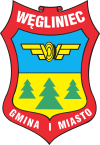 GMINA I  MIASTO WĘGLINIEC POWIAT ZGORZELECKI WOJEWÓDZTWO DOLNOŚLĄSKIEWPROWADZENIE    Rada Miejska Węglińca mając na uwadze, że: zwierzę, jako istota żyjąca i zdolna do odczuwania cierpienia, nie jest rzeczą, człowiek winien jest zwierzętom poszanowanie, opiekę i ochronę, zapewnienie opieki bezdomnym zwierzętom należy do zadań własnych gminy, działania na rzecz zapewnienia opieki bezdomnym zwierzętom oraz zapobiegania bezdomności zwierząt należy wesprzeć współpracą z organizacjami społecznymi, których statutowym celem działania jest ochrona zwierząt;     uchwala “Program opieki nad zwierzętami bezdomnymi oraz zapobiegania bezdomności zwierząt na terenie Gminy Węgliniec w 2021 roku”, jako wyraz polityki Gminy Węglińca wobec problemu bezdomności zwierząt. Rozdział 1. POSTANOWIENIA OGÓLNE § 1. “Programem opieki nad zwierzętami bezdomnymi oraz zapobiegania bezdomności zwierząt na terenie Gminy Węgliniec w 2021 roku” objęte są zwierzęta bezdomne oraz koty wolno żyjące, przebywające w granicach administracyjnych Gminy Węgliniec. § 2. Ilekroć w Programie jest mowa o: Gminie – należy przez to rozumieć gminę miejsko – wiejską Węgliniec, Burmistrzu – należy przez to rozumieć Burmistrza Gminy i Miasta Węgliniec, Ustawie – należy przez to rozumieć ustawę z dnia 21 sierpnia 1997 r. o ochronie zwierząt 
(Dz. U. z 2020 r., poz. 638), Schronisku – należy przez to rozumieć Schronisko dla Zwierząt Małych w Dłużynie Górnej, prowadzone przez  Stowarzyszenie "Inicjatywa dla Zwierząt" z siedzibą - pl. Słowiański 17/3, 65-069 Zielona Góra.§ 3.  1. Realizatorami Programu są: Burmistrz Gminy i Miasta Węgliniec, Stowarzyszenie "Inicjatywa dla Zwierząt", prowadzące Schronisko dla Zwierząt Małych w Dłużynie Górnej. 2. W celu realizacji Programu jednostki wymienione w ust. 1 współpracują z: miejscowym lekarzem weterynarii, dzierżawcami lub zarządcami obwodów łowieckich, organizacjami społecznymi, których statutowym celem jest ochrona zwierząt, gminnymi placówkami oświatowymi, poprzez aktywne uczestnictwo w działaniach informacyjnych                      i edukacyjnych mieszkańców. Rozdział 2. CEL I ZADANIA PROGRAMU § 4. Celem Programu jest zapobieganie bezdomności zwierząt na terenie Gminy Węgliniec oraz opieka nad zwierzętami bezdomnymi. Zadania Programu to: zapewnienie bezdomnym zwierzętom miejsca w Schronisku, sprawowanie opieki nad kotami wolno żyjącymi, w tym ich dokarmianie, odławianie bezdomnych zwierząt, obligatoryjna sterylizacja albo kastracja zwierząt w Schronisku, pochodzących z Gminyposzukiwanie właścicieli dla bezdomnych zwierząt, usypianie ślepych miotów, wskazanie gospodarstwa rolnego w celu zapewnienia miejsca dla zwierząt gospodarskich, zapewnienie całodobowej opieki weterynaryjnej w przypadkach zdarzeń drogowych z udziałem zwierząt.        3. Dodatkowym zadaniem Programu jest, zgodnie z art. 11 a ust. 3a ustawy - sterylizacja albo kastracja zwierząt w gminie, przy pełnym poszanowaniu praw właścicieli zwierząt lub innych osób, pod których opieką zwierzęta pozostają. Rozdział 3. OPIEKA NAD ZWIERZĘTAMI § 5. Zapewnienie opieki bezdomnym zwierzętom realizuje Gmina we współpracy ze Schroniskiem poprzez: zbieranie i umieszczanie w Schronisku zwierząt bezdomnych, w tym zagubionych, błąkających się, pozostających bez właściciela, zbieranie bezdomnych zwierząt w sposób nie stwarzający zagrożenia dla zdrowia i życia zwierząt oraz nie zadający im cierpienia, zapewnienie właściwych warunków bytowania oraz opieki lekarsko - weterynaryjnej, schronienia                          i wyżywienia bezdomnym zwierzętom oraz zwierzętom, które utraciły właściciela. § 6. Sprawowanie opieki nad kotami wolno żyjącymi, w tym ich dokarmianie, realizuje Burmistrz poprzez: podejmowanie interwencji w sprawach kotów wolno żyjących, współpracę ze społecznymi opiekunami oraz lekarzami weterynarii, w przypadkach uzasadnionej potrzeby podjęcia leczenia kotów wolno żyjących, zakup i wydawanie karmy osobom dokarmiającym koty wolno żyjące. § 7. Odławianie bezdomnych zwierząt na terenie Gminy realizuje Schronisko poprzez przeprowadzanie cyklicznych akcji odławiania bezdomnych zwierząt. Burmistrz przed rozpoczęciem odłowu zawiadamia mieszkańców Gminy o terminie planowanego odłowu bezdomnych zwierząt. Burmistrz zamieszcza informację na stronie internetowej Urzędu Gminy                       i Miasta w Węglińcu oraz na tablicach ogłoszeń we wszystkich miejscowościach Gminy. W sytuacjach szczególnych Schronisko wykonywać będzie interwencje doraźne, celem odłowienia bezpańskiego zwierzęcia. Odławiane zwierzęta zostaną przewiezione i umieszczone w Schronisku. Odławianie zwierząt bezdomnych i ich transport odbywa się zgodnie z obowiązującymi w tym zakresie przepisami prawa. § 8. Poszukiwanie nowych właścicieli dla bezdomnych zwierząt realizują: Schronisko poprzez prowadzenie działań zmierzających do pozyskiwania nowych właścicieli                                  i oddawania do adopcji bezdomnych zwierząt osobom zainteresowanym i zdolnym zapewnić im należyte warunki bytowania, Burmistrz poprzez prowadzenie działań zmierzających do pozyskania nowych właścicieli zwierząt przebywających w Schronisku, m.in. umieszczanie ogłoszeń o adopcji zwierząt na tablicy ogłoszeń Urzędu Gminy i Miasta w Węglińcu. § 9. Zapewnienie całodobowej opieki weterynaryjnej w przypadkach zdarzeń drogowych z udziałem zwierząt realizuje Burmistrz poprzez zawarcie umowy z lekarzem weterynarii prowadzącym indywidualną praktykę w zakresie opieki weterynaryjnej, udzielanej zwierzętom bezdomnym i kotom wolno żyjącym:  – Gabinet Weterynaryjny, lek. wet. Tadeusz Kiersnowski - ul. Kochanowskiego 20, 59-940 Węgliniec. Bezdomne zwierzęta po udzieleniu pomocy weterynaryjnej zostaną przewiezione i umieszczone w  Schronisku. § 10. Burmistrz, w celu zapewnienia miejsca dla zwierząt gospodarskich, uzgodnił z niżej wymienionym właścicielem gospodarstwa rolnego, przyjęcie  zwierząt gospodarskich z terenu Gminy Węgliniec: - Krystyna Sawicka – ul. 5-go Grudnia 14, Czerwona Woda, 59-940 WęgliniecRozdział 4.ZMNIEJSZENIE POPULACJI BEZDOMNYCH ZWIERZĄT § 11. 1. Zmniejszenie populacji bezdomnych zwierząt realizuje Burmistrz poprzez: obligatoryjne przeprowadzanie zabiegów sterylizacji i kastracji zwierząt przyjętych do Schroniska, pochodzących z Gminy, z wyjątkiem zwierząt, u których istnieją przeciwwskazania do wykonania tych zabiegów, z uwagi na stan zdrowia i/lub wiek, usypianie ślepych miotów, dodatkowe przeprowadzanie zabiegów sterylizacji albo kastracji zwierząt w gminie, przy pełnym poszanowaniu praw właścicieli zwierząt lub innych osób, pod których opieką zwierzęta pozostają. 2.Zadanie w zakresie obligatoryjnej sterylizacji albo kastracja zwierząt w schroniskach dla zwierząt oraz w szczególnych przypadkach usypianie ślepych miotów będzie realizowane przez Schronisko.Realizacja zadania polegającego na "Sterylizacji albo kastracji zwierząt w gminie" zostanie powierzona lekarzowi weterynarii Tadeuszowi Kiersnowskiemu, Gabinet Weterynaryjny                                    ul. Kochanowskiego 20, 59-940 Węgliniec.Rozdział 5. FINANSOWANIE PROGRAMU § 12.Środki finansowe na realizację zadań wynikających z Programu zabezpieczone są w budżecie Gminy Węgliniec na rok 2021 w wysokości 61 239,00 zł, w tym: na realizację zadań określonych w § 4 ust. 2 pkt 1, 3, 5 - 49.639,00 zł, na realizację zadań określonych w § 4 ust. 2 pkt 2 – 300,00 zł, na realizację zadań określonych w § 4 ust. 2 pkt 4 i 6 - 5.000,00 zł, na realizację zadań określonych w § 4 ust. 2 pkt 7 - 300,00 zł, na realizację zadań określonych w § 4 ust. 2 pkt 8 – 1.000,00 zł, 6) na realizację zadań określonych w § 4 ust. 3 - 5.000,00 zł. Przewodniczący Rady


Marek Wawrzynek